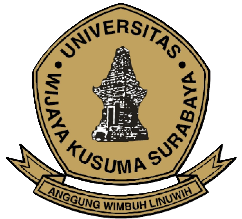 LEMBAR KOREKSI ASESOR DAN PENGESAHAN PIMPINANCatatan: *) Coret/hapus yang tidak sesuaiPERNYATAAN DOSENSaya dosen yang membuat laporan kinerja ini menyatakan bahwa semua aktivitas dan bukti pendukungnya   aktivitas saya dan saya sanggup menerima sanksi apapun termasuk penghentian tunjangan dan mengembalikan yang sudah saya terima apabila pernyataan ini dikemudian hari terbukti tidak benar.Dosen Yang Membuat(……………………..)NIDN ………………PERNYATAAN ASESORSaya sudah memeriksa kebenaran dokumen yang ditunjukkan dan bisa menyetujui laporan evaluasi iniMengetahui,Kaprodi …………………….(Nama Kaprodi)Cara Pengisian Lembar Koreksi Asesor dan Pengesahan Pimpinan Terhadap Kesimpulan Laporan Kinerja Dosen di Lembaga Layanan Pendidikan Tinggi Wilayah VII(Dosen Biasa / Profesor – Tanpa Tugas Tambahan)Foto DosenNAMANIDNJURUSANPRODIPERGURUAN TINGGISEMESTER – TAHUN LAPORANJABATAN FUNGSIONALSTATUS………………………………………………………………………………………………………………………………………………………………………………………………………Ganjil/Genap *) – 2019/2020Asisten Ahli / Lektor / Lektor Kepala / Profesor *)DOSEN BIASA/ PROFESOR *)Kesimpulan Laporan Kinerja DosenNoKeteranganSyarat (PP 37 TH 2009)KinerjaKesimpulan1PendidikanTidak boleh kosong…….. SKSMemenuhi / Tidak Memenuhi *)2PenelitianTidak boleh kosong…….. SKSMemenuhi / Tidak Memenuhi *)3PengabdianTidak boleh kosong…….. SKSMemenuhi / Tidak Memenuhi *)4Pendidikan + PenelitianMinimal 9 SKS…….. SKSMemenuhi / Tidak Memenuhi *)5Pengabdian + PenunjangMinimal 3 SKS…….. SKSMemenuhi / Tidak Memenuhi *)6Total KinerjaMin. 12 SKS, Mak. 16 SKS…….. SKSMemenuhi / Tidak Memenuhi *)Kesimpulan: Memenuhi / Tidak Memenuhi *) Syarat UUAsesor I(……………………..)NIRA ……………….Asesor II(……………………..)NIRA ……………….NoKolom IsianDeskripsiContohAIDENTITAS DOSENIDENTITAS DOSENIDENTITAS DOSEN1Logo Perguruan TinggiGambar logo perguruan tinggi2Foto DosenFoto dosen dengan ukuran yang sesuai3NamaNama dosen yang membuat pernyataan, lengkap dengan gelar4NIDNNIDN dosen yang membuat pernyataan5JurusanNama jurusan / departemen (jika ada)6ProdiNama prodi homebase dosen7Perguruan TinggiNama perguruan tinggi homebase dosen8Semester – Tahun LaporanSemester (ganjil/genap) – dan tahun laporan (tahun akademik)Ganjil – 2019/20209Jabatan FungsionalJabatan fungsional akademik dosen yang membuat peryataan: Asisten Ahli / Lektor / Lektor Kepala / Profesor10StatusDosen Biasa / Dosen dengan Tugas Tambahan / Profesor / Profesor dengan Tugas TambahanBPEMENUHAN LAPORAN KINERJA DOSENPEMENUHAN LAPORAN KINERJA DOSENPEMENUHAN LAPORAN KINERJA DOSEN1NoNomor urut2KeteranganKegiatan Tri Dharma3SyaratSyarat pemenuhan kinerja per semester laporan4KinerjaKinerja pada semester laporan5KesimpulanKesimpulan dari tiap kegiatan: memenuhi / tidak memenuhiMemenuhi6Kesimpulan AkhirKesimpulan akhir dari pemenuhan Laporan Kinerja Dosen : memenuhi / tidak memenuhi syarat UUMemenuhiCPERNYATAAN DAN PENGESAHANPERNYATAAN DAN PENGESAHANPERNYATAAN DAN PENGESAHANC.1Pernyataan DosenPernyataan DosenPernyataan Dosen1Nama dosen dan NIDNNama dan NIDN dosen yang membuat pernyataanC.2Pernyataan AsesorPernyataan AsesorPernyataan Asesor1Nama dan NIRA Asesor INama dan NIRA dari asesor I yang menyatakan menyetujui laporan evaluasi ini2Nama dan NIRA Asesor IINama dan NIRA dari asesor II yang menyatakan menyetujui laporan evaluasi iniC.3Mengetahui KaprodiMengetahui KaprodiMengetahui Kaprodi1JabatanNama jabatan dari kaprodi yang mengesahkan laporan evaluasi ini. Kaprodi  S-1 Manajemen2Nama KaprodiNama kaprodi yang mengesahkan laporan evaluasi ini.